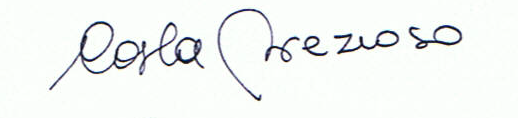 Formato europeo per il curriculum vitae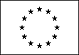 Informazioni personaliNomePREZIOSO CARLAEsperienza lavorativaESPERIENZE SIGNIFICATIVEDa ottobre 2015 ad oggiDa Marzo 2015 A settembre 2015Da Marzo 2014 A Febbraio 2015Svolge attività di ricerca presso il laboratorio della Prof.ssa Valeria A. Pietropaolo, Dipartimento di Sanità Pubblica e Malattie Infettive (sezione di Microbiologia) Università “Sapienza” Roma. E’ stata inserita nelle seguenti linee di ricerca:- Diagnosi molecolare del Polyomavirus umano JC nei pazienti con morbo di Crohn e altre patologie autoimmuni per il rischio di una possibile riattivazione di tale virus e conseguente sviluppo di leucoencefalite multifocale progressiva (PML).- Diagnosi molecolare virologica e monitoraggio dei Polyomavirus umani BK e JC  nei pazienti trapiantati di rene e di midollo osseo per il rischio di insorgenza di nefropatie Polioma-associate vs rigetto d'organo.- Studio delle sequenze della regione di controllo dei Polyomavirus umani BK e JC e dei pathways molecolari cellulari implicati nell’attività oncogena e patogenetica di tali virus come possibili marcatori predittivi di virulenza.Si è occupata inoltre con particolare attenzione allo:- Studio in vivo ed in vitro su colture cellulari di riarrangiamenti funzionali della regione di controllo della trascrizione del virus JC in differenti clusters linfocitari isolati da pazienti affetti da malattie immuno-mediate trattati con farmaci biologici in associazione all'espressione genica di fattori trascrizionali cellulari.-Studio in vitro della capacità replicativa e dei possibili riarrangiamenti della regione di regolazione della variante archetype CY del Polyomavirus umano JC in modelli cellulari di infezione latente e produttiva.Ha frequentato in qualità di Tirocinante la UOC di ANALISI MICROBIOLOGICHE DLC01 dell’Ospedale Policlinico “Umberto I” di Roma, occupandosi delle tecniche di microbiologia.Tirocinio curriculare presso il Policlinico Universitario Umberto I di Roma:Istruzione e formazione•21/11/2016Laurea in Tecniche di Laboratorio Biomedico con votazione 110/110 e lode.• Nome e tipo di istituto di istruzione o formazione• Principali materie / abilità professionali oggetto dello studioUniversità degli Studi di Roma " La Sapienza"Tesi di laurea: “Studio in vitro della capacità replicativa e dei possibili riarrangiamenti della regione di regolazione della variante archetype CY del Polyomavirus umano JC in modelli cellulari di infezione latente e produttiva”.CONGRESSI NAZIONALI E INTERNAZIONALIHA PARTECIPATO ALLA REALIZZAZIONE DI POSTER E COMUNICAZIONI ORALI PRESENTATI AI CONGRESSI NAZIONALI E INTERNAZIONALI ELENCATI QUI DI SEGUITO:1) PREZIOSO C, SCRIBANO D, ANZIVINO E, RODIO DM, BELLIZZI A, PALAMARA AT,  TRANCASSINI M, PIETROPAOLO V.  “IN VITRO MODEL OF THE HUMAN JC POLYOMAVIRUS REPLICATION”. 44° CONGRESSO NAZIONALE DELLA SOCIETÀ ITALIANA DI MICROBIOLOGIA, PISA 25-28 SETTEMBRE 2016 (POSTER).2) ZINGAROPOLI MA, IANNETTA M, ANZIVINO E, PREZIOSO C, D’ABRAMO A, OLIVA A, PIETROPAOLO V, FRANCIA A, MASTROIANNI CM, VULLO V, CIARDI MR. “IMMUNOLOGICAL CHANGES AND JCV REACTIVATION IN MULTIPLE SCLEROSIS AFFECTED PATIENTS DURING NATALIZUMAB TREATMENT: A 4-YEAR FOLLOW-UP STUDY”. XV CONGRESSO NAZIONALE DELLA SOCIETÀ ITALIANA DI MALATTIE INFETTIVE E TROPICALI, BAVENO, 16-19 OTTOBRE 2016 (COMUNICAZIONE ORALE E POSTER). PUBBLICAZIONI SU RIVISTE SCIENTIFICHE1) RODIO DM, ANZIVINO E, MISCHITELLI M, BELLIZZI A, SCRIVO R, SCRIBANO D, CONTE G, PREZIOSO C, TRANCASSINI M, VALESINI G, PALAMARA AT, PIETROPAOLO V. “INCREASED PREVALENCE OF HUMAN POLYOMAVIRUS JC VIRURIA IN CHRONIC INFLAMMATORY RHEUMATIC DISEASES PATIENTS IN TREATMENT WITH ANTI-TNF Α: A 18 MONTH FOLLOW-UP STUDY”. FRONTIERS IN MICROBIOLOGY, 7:672, DOI: 10.3389/FMICB.2016.00672, 2016 (IF: 4.165).PREMI E RICONOSCIMENTISettembre 2016ha ricevuto, nell’ambito del 44° Congresso Nazionale della Società Italiana di Microbiologia (Pisa, 26-28 settembre 2016), il 2° premio per il poster presentato nella sessione Virologia, dal titolo “IN VITRO MODEL OF THE HUMAN JC POLYOMAVIRUS REPLICATION”.TRATTAMENTO DEI DATI  PERSONALI, INFORMATIVA E CONSENSOIL D.LGS. 30.6.2003, N. 196 “CODICE IN MATERIA DI PROTEZIONE DEI DATI PERSONALI” REGOLA IL TRATTAMENTO DEI DATI PERSONALI, CON PARTICOLARE RIFERIMENTO ALLA RISERVATEZZA, ALL’IDENTITÀ PERSONALE E AL DIRITTO DI PROTEZIONE DEI DATI PERSONALI; L’INTERESSATO DEVE ESSERE PREVIAMENTE INFORMATO DEL TRATTAMENTO.LA NORMA IN CONSIDERAZIONE INTENDE COME “TRATTAMENTO” QUALUNQUE OPERAZIONE O COMPLESSO DI OPERAZIONI CONCERNENTI LA RACCOLTA, LA REGISTRAZIONE, L’ORGANIZZAZIONE, LA CONSERVAZIONE, LA CONSULTAZIONE, L’ELABORAZIONE, LA MODIFICAZIONE, LA SELEZIONE, L’ESTRAZIONE, IL RAFFRONTO, L’UTILIZZO, L’INTERCONNESSIONE, IL BLOCCO, LA COMUNICAZIONE, LA DIFFUSIONE, LA CANCELLAZIONE E LA DISTRUZIONE DI DATI, ANCHE SE NON REGISTRATI IN UNA BANCA DATI.IN RELAZIONE A QUANTO RIPORTATO AUTORIZZO IL TRATTAMENTO DEI DATI CONTENUTI NEL PRESENTE CURRICULUM VITAE, NEL MIO INTERESSE, UNICAMENTE PER LA EVENTUALE PARTECIPAZIONE A CONCORSI PUBBLICI E PRIVATI E COLLOQUI DI LAVORO, DI CUI DOVRÒ COMUNQUE ESSERE INFORMATO, AUTORIZZANDO QUINDI LA SIGNORIA VOSTRA AL TRATTAMENTO, ED AD ALTRESÌ COMUNICARMI OFFERTE ED OPPORTUNITÀ DI LAVORO.SONO CONSAPEVOLE CHE MI COMPETONO I DIRITTI PREVISTI ALL’ART. 7 DEL CITATO D.LGS N. 196/2003.ROMA, LÌ  23/12/2016